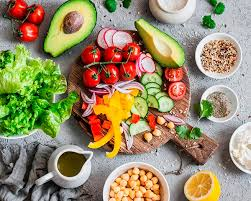 Какие продукты помогут похудеть? Калории из пищи — источник энергии для организма, как бензин для машины.  Но если их потреблять и не тратить, вес неизбежно вырастет.Управлять весом можно, употребляя определённую пищу. Продукты, помогающие избавиться от лишних килограммов, делятся условно на два вида:·        низкокалорийные;·        ускоряющие  метаболизм.Что такое метаболизм? Биохимический процесс, превращающий еду в энергию. При медленном обмене веществ откладываются жиры и шлаки. Человек толстеет и болеет.Деление условное, так как рассматриваемые продукты обладают обоими качествами, но в разной степени. Малокалорийные продуктыНа их переработку затрачивается энергии больше, чем они поставляют.1.Яблоки и груши.Источники особого углевода пектина, разновидности клетчатки. Пектин  очищает кишечник, уменьшает всасывание жира. Яблоки подходят для перекусов, вызывая чувство насыщения. 2-3 яблока в день способствуют снижению веса. 2.Грейпфрут.Главный фрукт для похудения у многих голливудских звёзд.  Регулирует углеводный обмен, содержит много витамина С, укрепляющего иммунитет. Нормализует выработку инсулина, что важно для диабетиков. 3.Цветной салат и овощи.Содержат мало калорий и много клетчатки, незаменимого «ёршика» для кишечника.Без зелени и овощей возможен авитаминоз. 4.Ягоды, в частности малина.Малина содержит фермент, разрушающий жировые клетки. Она способствует восстановлению мышечной ткани после тренировок.  Сто граммов малины в день будет полезно при похудении и физических нагрузках. 5.Постная рыба. Нежирные молочные продукты.Источники белка, необходимого при диетическом питании.Потребление низкокалорийной пищи и подсчёт калорий поможет избавиться от лишних килограммов. Но длительно использовать такую диету не рекомендуется; курс не более 7–10 дней. Включается защита от истощения, человек начинает наедаться и опять набирает вес.Поддерживающим фактором станет дополнительное включение в рацион продуктов, содержащих  необходимые питательные вещества и витамины. 1.Инжир.Чудесный плод, поставляющий организму калий для сердца, гормон радости серотонин и необходимые жирные кислоты. 2.Орехи.Обладают высокой калорийностью, но являются источником жизненно необходимой ненасыщенной кислоты Омега-3 и белка. Умеренное потребление миндаля, арахиса, кедровых орехов способствует росту мышечной ткани. 3.Жирная красная рыба (форель, лосось). Оливковое масло.Ещё два источника ненасыщенных жирных кислот Омега-3 и Омега-6, которые не вырабатываются в организме, но участвуют почти во всех жизненных процессах. 4.Крупы (овсянка), ржаной хлеб.Содержат минералы и витамины группы B.5.Куриные яйца.Белок яйца — главнейший строительный материал для мышц.Продукты, усиливающие метаболизмЗачем ускорять обмен веществ? Дополнительная энергия этого процесса расщепляет залежи жировых клеток. Спящий организм получает своеобразный «пинок», начинает очищать и обновлять себя.Какие продукты можно отнести к этой категории?1.Бобовые. Особенно фасоль. Фасоль сочетает небольшую калорийность (благодаря содержанию в ней клетчатки) с питательным набором, включающим в себя белок, цинк, железо. Идеальна для диет. 2.Приправы.Острые приправы (жгучий перец, карри) будоражат организм: учащается дыхание, ускоряется кровообращение и вся энергетика.Корица действует по другой схеме. Достаточно принимать ¼ чайной ложки в день, чтобы не тянуло на сладкое. 3.Имбирь.Выводит лишнюю воду, предотвращает атеросклероз, повышает иммунитет.4.Зелёный чай. Содержит кофеин, стимулирующий жизненные процессы, и катехин, сжигающий жиры. Потребление  только трёх чашек чая в день  ведёт к  потере веса  до 7-10 кг за год.Приведённый перечень продуктов  является удобным подспорьем  худеющим.Низкокалорийная диета, ускорение обмена веществ, наращивание мышц — шаги к поставленной цели.Остаётся поддерживать достигнутый результат занятиями в спортзале, массажем, пешими прогулками.Будьте стройны и здоровы!